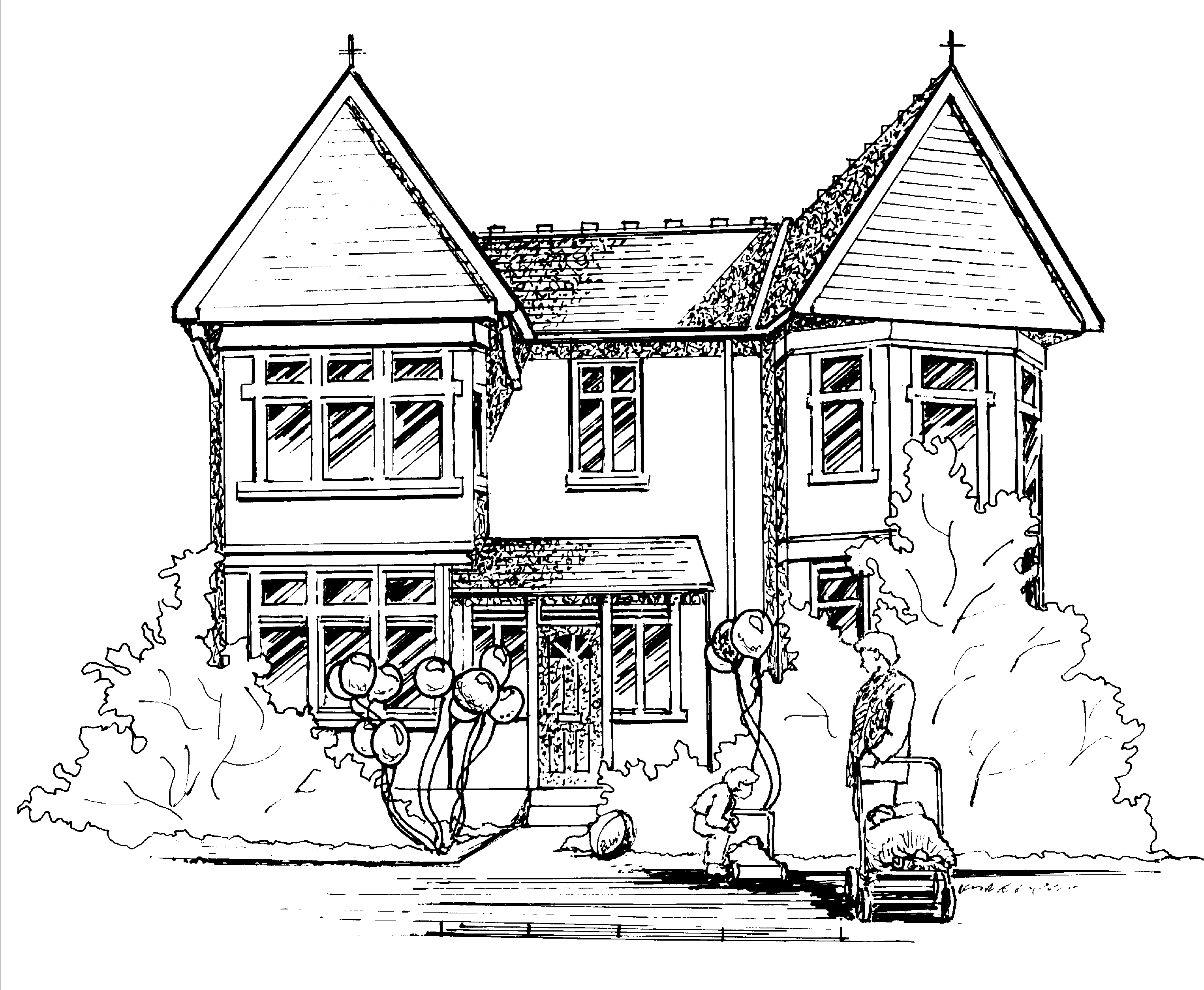 Hi all, Baby RoomThe babies have enjoyed playing with different sized and various textured balls this week. They thoroughly enjoyed Theatre Bugs and have continued to do actions rhymes such as “Row, row, row your boat”, “Head, shoulders, knees and toes” and “If you’re happy and you know it”. Jackie has had a major deep clean sterilising all the toys and equipment in the room. The babies enjoyed going on a walk around the local area. Toddler RoomThis week the Toddlers have been learning about the colour orange. During morning activities, they have been exploring the colour orange through play dough, shaving foam, beans and paint. All the Toddler’s went on a walk to Lamma’s Park on Wednesday and enjoyed acting out the story of the Billy Goat’s Gruff using the bridge in the park. Naomi brought in some Mario worms for the children to explore, they all seem very curious and were interested in looking at the worms and feeding them oats. The Toddlers also made Valentine’s Day cards to take home. Pre-School and Nursery Class.This week the children were super excited to fill our wormarium with mud, sand and four worms who have been named by the children as Elsa, Rosie, Zu-Zu and George! We learnt fun facts about worms and what they like to eat including old tea bags and coffee beans! The children have been discussing who they love and why and, made cards for Valentine’s Day. Some of the younger children enjoyed going around an obstacle course where they practised climbing, balancing, stretching and throwing. Nursery Class have been busy writing things that they have been up to outside nursery in their news books and had fun doing traffic club activities learning about road safety.  Our letter of the week next week will be ‘C’ Clever Cat if you could encourage your child to find an object beginning with this letter for them to show to their peers during group discussions. Notices.Dentist Visit.I have organised for a dentist from nearby Brentford surgery to come in and discuss the importance of oral hygiene to the children on Thursday 5th March between 10.30-11.30. Please see details in a separate email and respond asap so that I can confirm the visit with him.Speech and Language Message. This week’s message from Ealing’s Speech and Language team is how to use effective praise. Please see attached information sheet.Open Week Open week will be from Monday 2nd March – Thursday 5th March. We will have four 1-hour timeslots each day for parents to come in and spend time with their child at nursery participating in activities they enjoy. Timeslots are filling up fast so please bring your form back in if you are interested. World Book Day This year world book day will take place on Thursday 5th March. We ask if parents would like to come in and read a book to the children in their child’s room. Many children also come dressed up as their favourite book character.Kind Regards Claire.